Challenge 1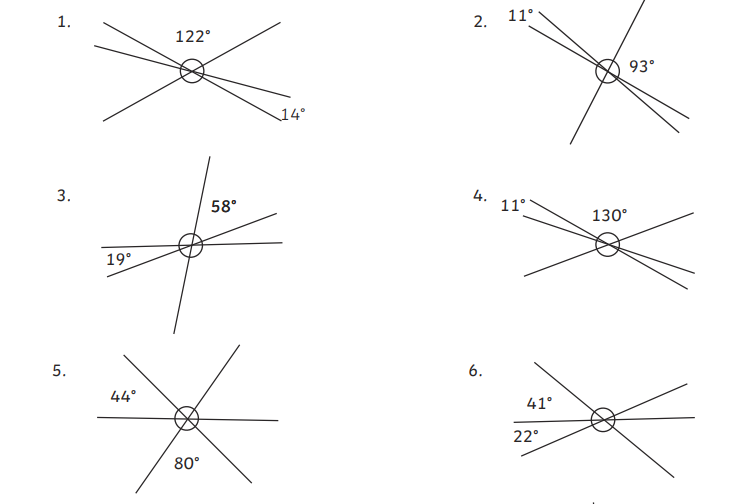 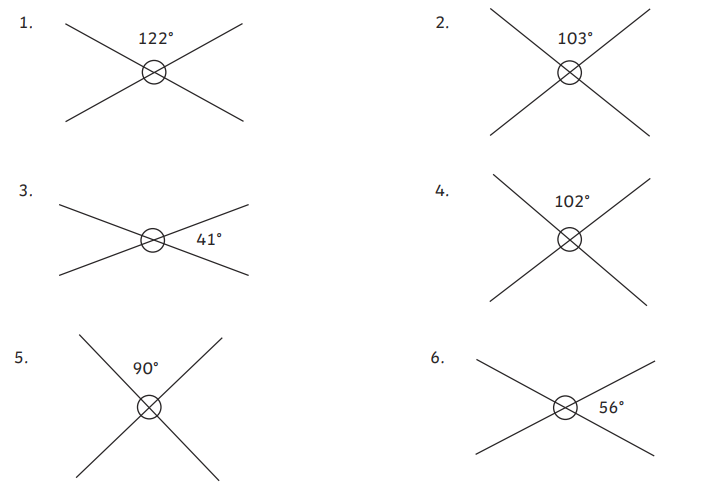 Challenge 2